Publicado en Ciudad de México el 12/03/2021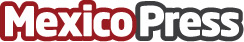 Descubrir México ahorrando dinero: free tours imprescindiblesViajar y ahorrar son compatibles cuando se trata de free tours, una modalidad de visita guiada cuya demanda crece exponencialmente año tras año. Civitatis ofrece decenas free tours por México, una opción ideal para descubrir los atractivos turísticos nacionales ahorrando dineroDatos de contacto:Óscar Fernández RodríguezCivitatis es la compañía líder en distribución online de visitas guiadas, excursiones y actividades en español en los principale+34 609488694Nota de prensa publicada en: https://www.mexicopress.com.mx/descubrir-mexico-ahorrando-dinero-free-tours Categorías: Viaje Entretenimiento Turismo http://www.mexicopress.com.mx